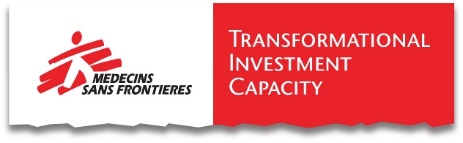 Transformational Investment Capacity (TIC)Change Request FormTIC Website:  msf-transformation.org   TIC Email: TIC@msf.org   TIC SharePoint:  Site  Top of FormTIC Project Title: 						 Change Request Date:  	             	                            Name: 					 MSF/Project Affiliation: 	                                                                             	     Email: 			                                        Telephone: 					Change Category: Scope	 Schedule	 Budget	 Resources	 Other (explain) 		                          	Project Sponsor Insert Namehas been informed Yes  No  of the change requesthas approved the change request Yes  No  (only for major and substantial change requests as for the TIC change request threshold) Description of Change Requested:Reason for Change Request:Impact of Change on Scope/Schedule/Budget/Resources/Other:Work groups/Stakeholders Impacted by Change: (MSF groups, beneficiaries, partners, etc.)Risks Associated with Change and Mitigation Measures:Key RiskRisk Mitigation